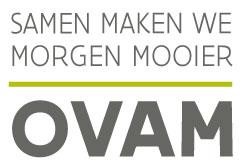 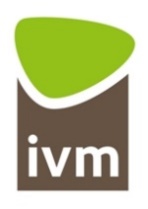 Aanvraagformulier bronophaling hechtgebonden asbestmateriaal bij landbouwbedrijven  Waarvoor dient dit formulier? 	 U kan zich via dit formulier aanmelden voor bronophaling van hechtgebonden asbestmateriaal bij een    landbouwbedrijf, door middel van 2 containers (max 400 m² / 30 m³),  bij gebouwen (loods/dierenstal/ …)     van voor 1998 en gelegen in het werkingsgebied van de intercommunale IVM. De verwijdering van het asbesthoudend materiaal gebeurt door of in opdracht van de aanmelders. De gevraagde kosten dekken de ophaling en verwerking niet volledig maar worden door IVM en OVAM gedragen. De OVAM en IVM voorzien voor dit project dan ook een aanzienlijke financiële tussenkomst. Enkel een volledig ingevuld en ondertekend aanvraagformulier laat deelname aan het project toe. Hebt u nog vragen? Neem gerust contact op met IVM via het telefoonnummer 09/2189017 of via mail asbest@ivmmilieubeheer.be.Aan wie bezorgt u dit formulier?  U geeft het ingevulde document af aan uw gemeente of stuurt het digitaal door en ontvangt, na betaling, 2 veiligheidskits (overall, mondmasker en handschoenen).  Uw gegevens worden door IVM bewaard in het kader van het asbestproject en dienen enkel ter contactopname indien van toepassing binnen het project en worden finaal gekoppeld aan de aanvragen tot ophaling. In het kader van het subsidiedossier bezorgt IVM het aanmeldingsformulier aan de OVAM. 1. Persoonlijke gegevens A. gegevens aanvrager             Naam en voornaam: ……………………………………………………………………            Landbouw- en/of exploitatienummer  : ……………………………………………...            Ondernemingsnummer : …………………………………………………………………….	             Straat en nummer  : ……………………………………………………………….  	            Postcode en gemeente  : ……………………………………………………………….                  Telefoonnummer(s)  : ………………………………………………….…………..	             E-mailadres  : ……………………………………………………………Is de aanvrager bewoner van het gebouw?          □ ja          □ nee, het adres waar het hechtgebonden asbestmateriaal verwijderd worden, is: Straat en nummer: ……………………………………………………………………………………………………………………………………………………… Postnummer en gemeente: ………………………………………………………………………………………………………………………………………… 	 	Aanvraagformulier asbest landbouw 1 van 3 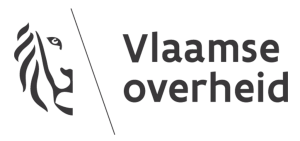 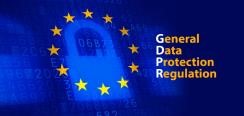 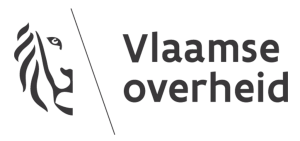 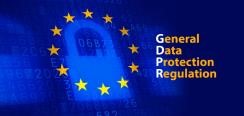  2. Gegevens van het gebouwType gebouw (meerdere selecties mogelijk)                          :  o woning                                                                                                           o stal voor dieren 						                              o loods                                                                                                           o garage / opslag machines                                                                                                           o andereBouwjaar van het gebouw                                                        :    …………………………Geschatte oppervlakte van het te verwijderen asbestmateriaal  :   ……………………………m²Wordt het gebouw gesloopt?                                                   :  JA / NEEZijn er nog andere asbesthoudende gebouwen op de site :  JA / NEE                                                                                                             Zo ja, totale oppervlakte asbest  : …………………m².      6.    Zijn er gebouwen op de site die u wenst te slopen?            :   JA / NEE                                                                                                                   Zo ja, totale oppervlakte  :………………………….m²Gewenst aantal containers: 1 OF 2 (omcirkelen)Maximaal 2 containers per adres.3. Gedeeltelijke subsidiëring door OVAM  Wie kan deze subsidiëring (financiële tussenkomst) aanvragen? U kan de financiële tussenkomst aanvragen als u de eigenaar bent van een gebouw (als landbouwer) gelegen in het werkingsgebied van de afvalintercommunale IVM dat -  door de bouw in de periode voor 1998 – hechtgebonden asbesthoudend materiaal bevat. Er worden per locatie max. 2 containers geleverd (samen goed voor max. 400 m² of 30 m³)  .Periode van realisatie?Het ophalen van het hechtgebonden asbestmateriaal zal zonder meer gebeuren tot zolang de subsidie van de OVAM toereikend is. Afvalintercommunale IVM informeert haar bewoners wanneer deze periode afloopt.Wat gebeurt er met uw aanvraag?U dient de aanvraag in bij het gemeentebestuur, dat controleert of het gebouw waarvan het asbestmateriaal worden verwijderd, gevestigd is op het grondgebied van de gemeente.
Ook wordt nagegaan of u een landbouwer op het grondgebied van de gemeente bent.Na verificatie en goedkeuring door de gemeente ontvangt u van het gemeentebestuur een betalingsuitnodiging 
(€ 170 per gevraagde container). 
Wat kost het?U kan maximaal 2 containers (samen ca. 30m³) aanvragen. U betaalt €170 per container. Hierin zitten transportkosten, verwerkingskosten en de kosten voor veiligheidskits (overall, handschoenen en mondmasker) vervat. De overige kosten (verwerkingskosten …) worden door IVM en de OVAM gefinancierd en automatisch verrekend met de ophaalfirma.Wat nadat u betaald heeft?Na overschrijving van het bedrag kan u om de veiligheidskits komen bij het gemeentebestuur.
Intussen geeft het gemeentebestuur uw naam en aanvraag door aan IVM.
IVM contacteert een ophaalfirma, die met u een afspraak zal maken over het leveren en ophalen van de container(s). U krijgt een 2-tal weken de tijd om de containers te vullen.Let op: de kosten voor het verwijderen van het asbestmateriaal betaalt u zelf indien u hiervoor een erkende firma inschakelt. U kunt ook zelf het asbestmateriaal verwijderen. Lees zeker de veiligheidsinstructies als u zelf het asbestmateriaal verwijdert! 										Aanvraagformulier asbest landbouw 2 van 3Welke materialen mogen in de container?Enkel hechtgebonden asbestmateriaal!Bij hechtgebonden of ‘vast’ asbest zitten de vezels stevig vast in het dragermateriaal. Bij niet-hechtgebonden of ‘los’ asbest kunnen de vezels makkelijk vrijkomen. Toepassingen met los asbest zijn daarom veel gevaarlijker.
Onderstaand materiaal mag in de asbestcontainer:Materialen met vast of hecht gebonden asbestDe meest voorkomende materialen met hechtgebonden asbest zijn:materialen in asbestcement, zoals dakleien, golfplaten, buizen, lambriseringen, voorwerpen in imitatiemarmer, bloembakken, afvoergoten en onderdakplaten;vloertegels uit kunststof, zoals vinyltegels;asbesthoudende mastiek of asbesthoudende bitumen of dakbedekking (ook wel ‘roofing’ genoemd);asbesthoudende (tegel)lijm.Onderstaand materiaal mag NIET in de asbestcontainer:De meest voorkomende materialen met niet-hechtgebonden asbest zijn:plaasterisolatie rond leidingen van de centrale verwarming;asbesthoudende pakkingen en dichtingen;afdichtingskoorden van verwarmingsketels of kachels;asbestvilt en -karton onder vinylvloeren.4. Ondertekening Ik schrijf me vrijblijvend in voor de mogelijkheid tot bronophaling. Hierbij geef ik IVM de toestemming mijn contactgegevens aan de OVAM te bezorgen binnen het subsidiedossier. Na mijn aanvraag tot ophaling worden mijn gegevens doorgegeven aan de ophaler voor een efficiënte inzameling. Nadien worden de gegevens bij de ophaler verwijderd.  Ik bevestig dat alle gegevens in dit formulier naar waarheid ingevuld zijn. Ik geef aan de behandelende ambtenaar de toestemming om bij de bevoegde instanties de inlichtingen over mijn toestand op te vragen, als die nodig zijn om deze aanvraag tot tussenkomst te behandelen.              Datum          	                                             handtekening                                                                           	voor- en achternaam  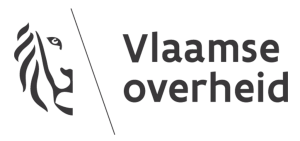 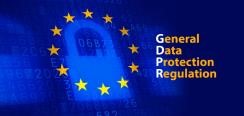                                                                        Aanvraagformulier asbest landbouw  - pagina 3 van 3 